Черников Евгений ВалерьевичExperience:Documents and further information:Qualified motorman certificateEndorsementProficiency in survival craft and rescue boatsBasic safety training and instruction Carriage of dangerous and hazardous substancesSeamans Identification Card Seamans Seagoing Service Record BookQualified Worker DiplomaPassport OVIRPosition applied for: Motorman 2nd classDate of birth: 08.01.1985 (age: 32)Citizenship: UkraineResidence permit in Ukraine: NoCountry of residence: UkraineCity of residence: ZaporizhiaPermanent address: Калнышевского18/40Contact Tel. No: +38 (061) 278-40-41E-Mail: gorec-23@mail.ruU.S. visa: NoE.U. visa: NoUkrainian biometric international passport: Not specifiedDate available from: 20.02.2009English knowledge: PoorMinimum salary: 1500 $ per monthPositionFrom / ToVessel nameVessel typeDWTMEBHPFlagShipownerCrewingMotorman 1st class02.11.2007-03.10.2008SvetlovodskDry Cargo18006UkraineASK Ukrrichflot&mdash;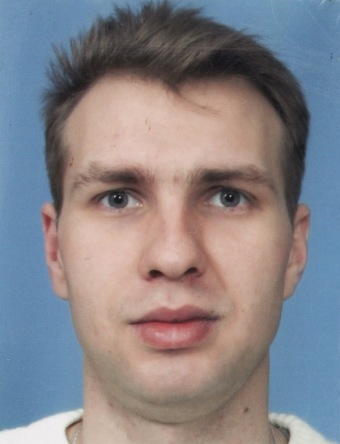 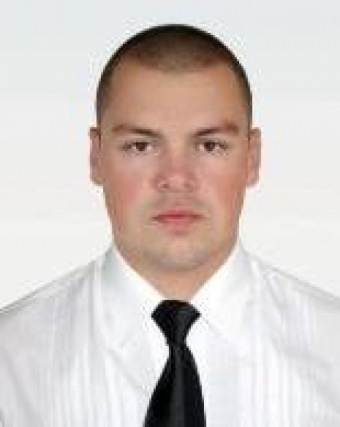 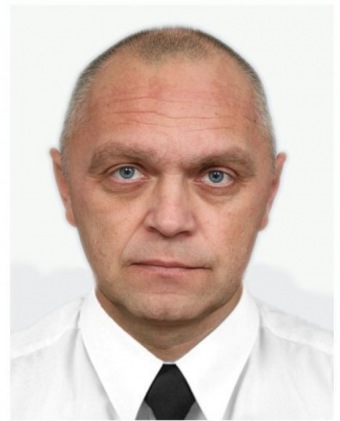 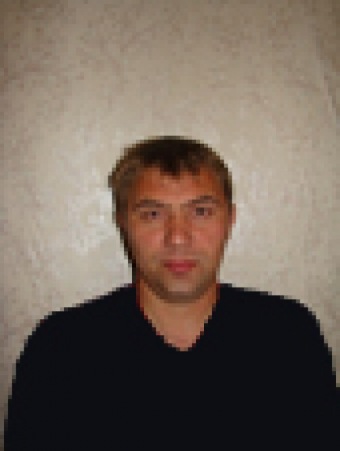 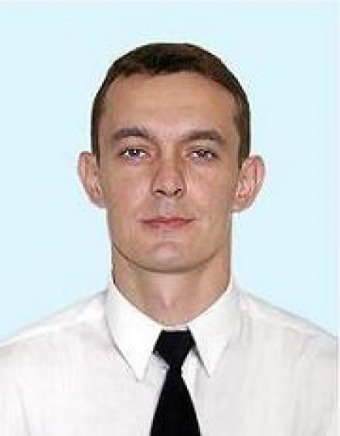 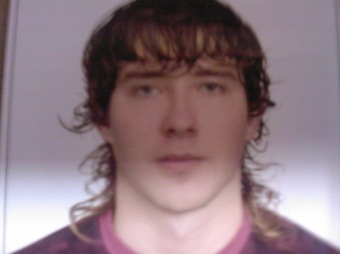 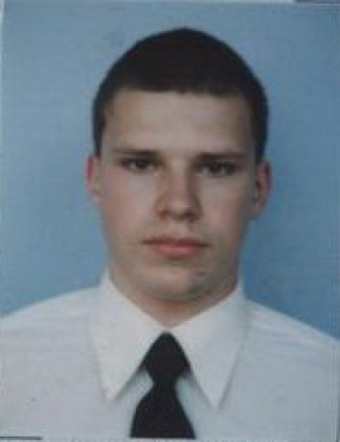 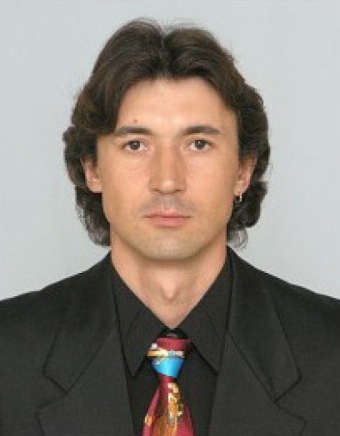 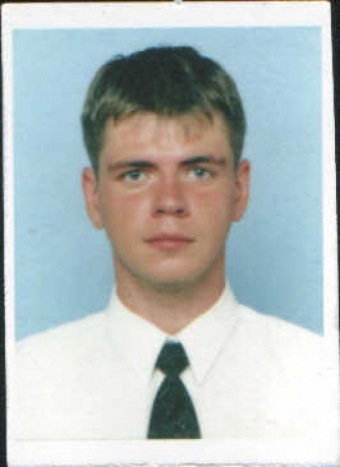 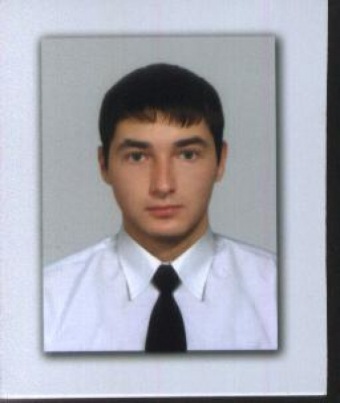 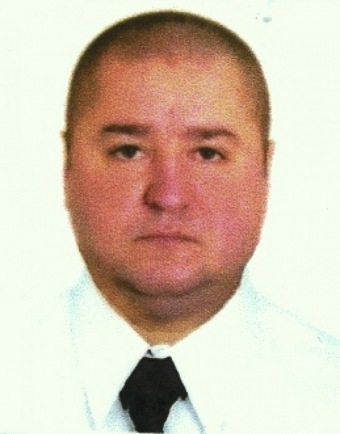 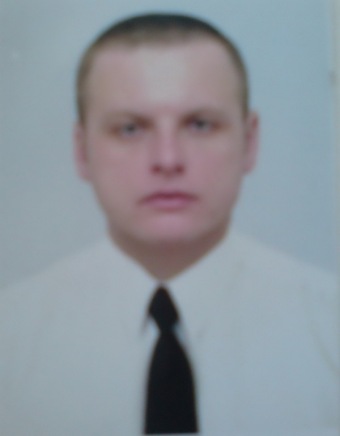 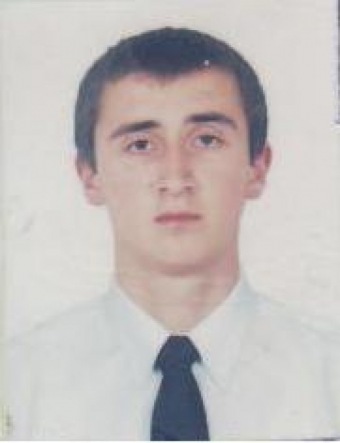 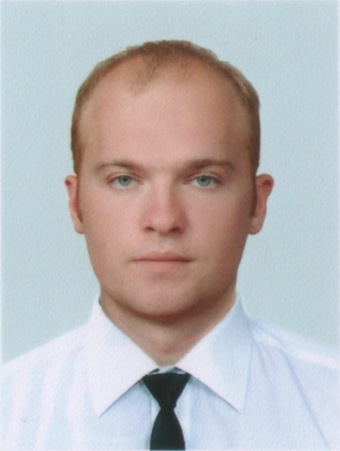 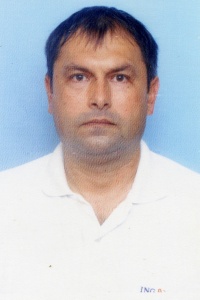 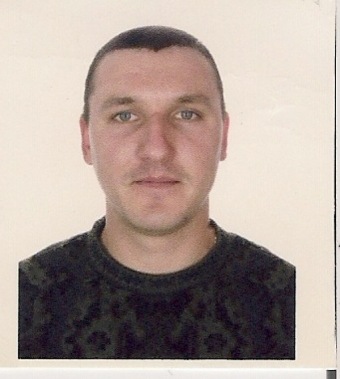 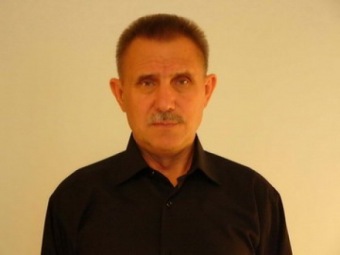 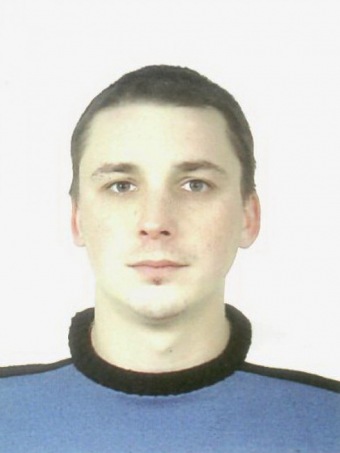 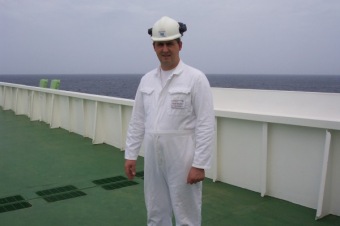 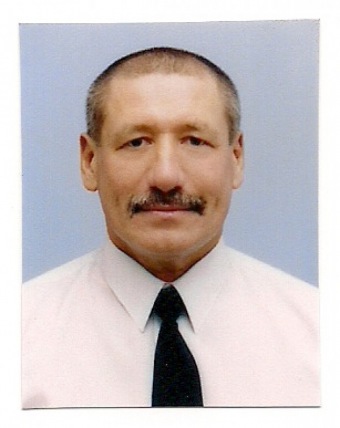 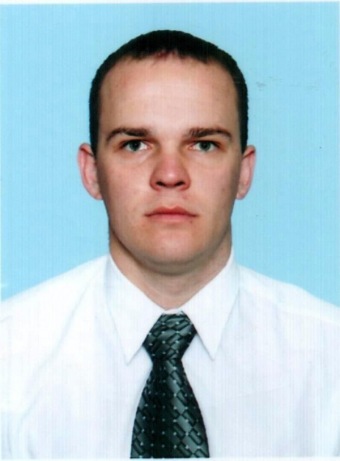 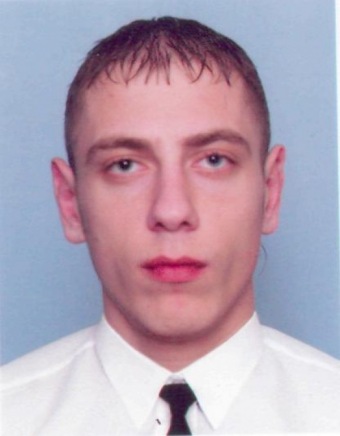 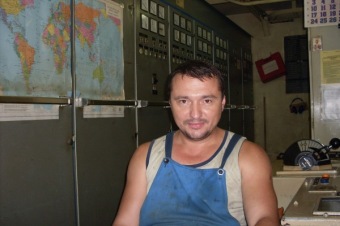 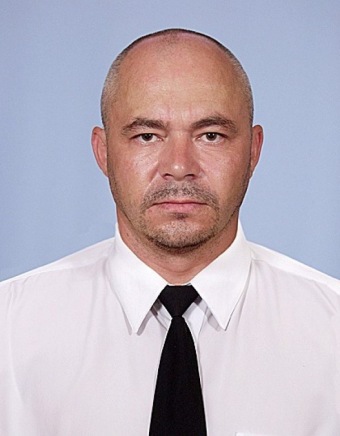 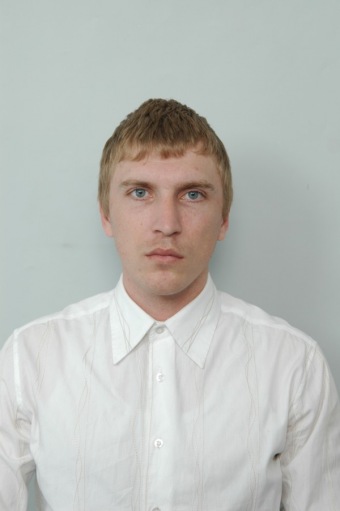 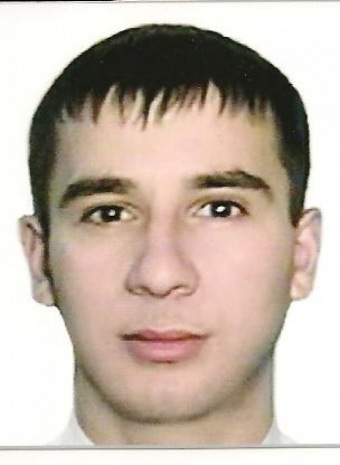 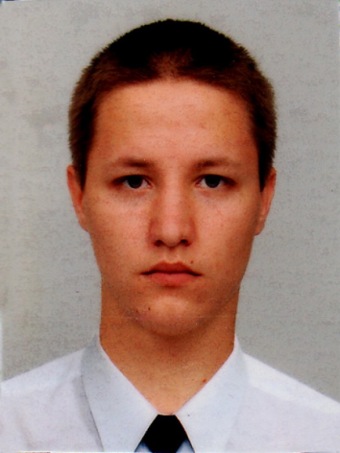 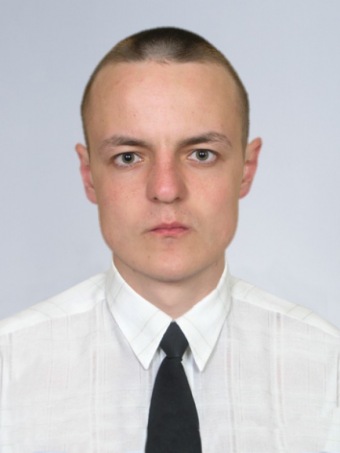 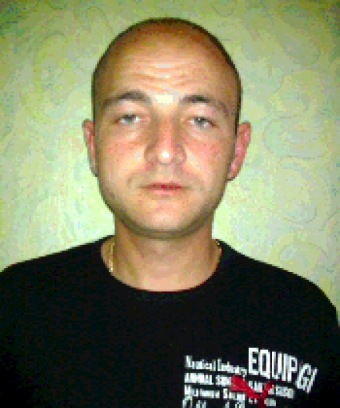 